The Red Envelope Project 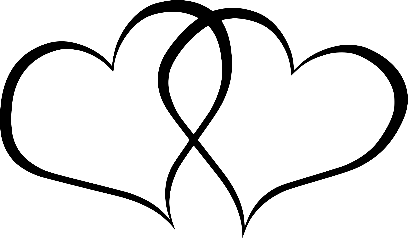 Spreading love and good cheer makes the world a better place. Person #1, please fill out line #1 of this paper with something you love. It can be a person, place, hobby, food, smell, song, show, game, memory, act of kindness, joke, animal - ANYTHING! Put the paper back in the envelope WITHOUT sealing it.  Then, give the red envelope to Person #2. It can be someone in your family, a neighbor, a teacher, or the cashier at Trader Joe’s – ANYONE! Ask them to fill out the next line, and then give it to Person #3 of their choice. Repeat until the page is completed. Names aren’t necessary. Person #5 seals the envelope and pops it in any mailbox. There is already postage and my address is on the envelope so it’s easy. All entries will be posted on my website (http://lorriet.com) by February 22nd if they are mailed by Valentine’s Day. I love ideas like this! Thanks to Project Write Now (http://projectwritenow.org/) for the inspiration.  Lorrie Tom  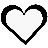 I love… I love… I love… I love… I love…